Con la stagione 2019/2020, onde agevolare la compilazione e la raccolta dei dati da parte delle società, si è semplificato il modello adottato, dove vi verranno chieste solo alcune informazioni. Alcuni punti verranno compilati direttamente da FISG e per i punti qui sotto riportati chiediamo gentilmente la vostra collaborazione. Tutti i dati verranno quindi riuniti nella tradizionale scheda di valutazione.Grazie della collaborazione!Michael Mair – RESPONSABILE SVILUPPO FISG – Hockey su ghiaccioPUNTO 4 – STAFF TECNICO – A cura del Direttore Sportivo o del responsabile Settore Giovanile (RSG). Si prega indicare lo staff tecnico societario:C.A.G – CAPO ALLENATORE GIOVANILI (se presente indicare il nominativo) : ALLENATORE DEI PORTIERI 			  indicare con XPUNTO 5 – ORGANIGRAMMA DEL CLUB – A cura del Direttore Sportivo o del responsabile Settore Giovanile della Società																Eventuale altro nominativoPUNTO 6 – PROGRAMMI TECNICI SVOLTI A cura dell’allenatore regionale o nazionalePUNTO 7a –TORNEI E CAMPIONATI SVOLTI A cura del RSG – Responsabile Settore Giovanile RSGIndicare il nome della squadra o delle squadre, (2-3) Indicare la denominazione del Campionato, (4) Indicare il nome del Torneo e la località PUNTO 8 – PARTECIPAZIONE ATTIVA ALLE INIZIATIVE DI PROGRAMMA A cura del CAG – Responsabile del settore giovanile e Allenatore RegionaleIndicare il n.degli allenatori attivi che hanno partecipato alle iniziative, (2) Indicare la denominazione del corso e la località. Si riconoscono solo iniziative proposte da FISGPUNTO 9b –OBIETTIVI DI PROGRAMMA RISPETTATI A cura del CAG – Coordinatore attività giovanili- Allenatore Regionale  e Allenatore NazionalePUNTO 10 – AGEVOLAZIONI ECONOMICHE A cura del DS Direttore Sportivo o Responsabile Settore Giovanile RSGPUNTO 11 –PROGRAMMA OFF-ICE SVOLTO A cura del DS Direttore Sportivo –Resp.Settore Giovanile RSGPUNTO 12 – ATTIVITA’ PROMOZIONALI A cura del DS Direttore Sportivo o RSG Responsabile Settore Giovanile PUNTO 13 – INIZIATIVE D’AVVIAMENTO A cura del DS Direttore Sportivo o RSG Responsabile Settore Giovanile PUNTO 14 – INTRATTENIMENTO/IDENTIFICAZIONE CON SOCIETA’  A cura del DS Direttore Sportivo o RSG Responsabile Settore Giovanile – Allenatore regionale e Allenatore NazionaleRimane  a cura di FISG la raccolta dei seguenti datiPUNTO 1 – GIOCATORI NUOVI -  PUNTO 2 – GIOCATORI AGGIUNTI NELLE PRIME DUE CATEGORIE DALL’ANNO PRECEDENTE - PUNTO 3 –  GIOCATORI SELEZIONATI PUNTO 7b – MEDIA GIOCATORI UTILIZZATI PUNTO 9a - PIM PARTITAPer eventuali quesiti in merito alla compilazione:MICHAEL MAIR – Responsabile Settore Giovanile Hockey su Ghiaccio – email michlmair@gmail.com  tel. 335 6676166MASSIMO BERNARDONI – Segreteria Settore Giovanile Hockey su Ghiaccio – email massimo.bernardoni@fisg.it    tel. 329 9426498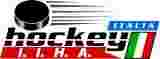 COMITATO TERRITORIALE :COMITATO TERRITORIALE :COMITATO TERRITORIALE :CLUB-CHALLENGE STAGIONE 2019-2020CLUB-CHALLENGE STAGIONE 2019-2020CLUB-CHALLENGE STAGIONE 2019-2020CLUB-CHALLENGE STAGIONE 2019-2020CLUB-CHALLENGE STAGIONE 2019-2020CLUB-CHALLENGE STAGIONE 2019-2020CLUB-CHALLENGE STAGIONE 2019-2020CLUB-CHALLENGE STAGIONE 2019-2020CLUB-CHALLENGE STAGIONE 2019-2020CLUB-CHALLENGE STAGIONE 2019-2020CLUB-CHALLENGE STAGIONE 2019-2020CLUB-CHALLENGE STAGIONE 2019-2020CLUB-CHALLENGE STAGIONE 2019-2020SOCIETA’SOCIETA’CATEGORIANOMINATIVOFUNZIONE Capo allenatore: CAAssistente Allenatore: AAAiuto allenatore: AiaQUALIFICA(Accompagnatore/Maestro di base/Istruttore/Allenatore 1° livello/Allenatore 2° livelloFREQUENZA SETTIMANALE ALLENAMENTIU7/U9U11U13U15U17U19NominativoFull TimePart timeQualificaNoteQualificaNominativoemailcellularePRESIDENTE DS (DIRETTORE SPORTIVO)RESPONSABILE SETTORE GIOVANILEU7/U9Rappresentante Genitori/TeamLeaderAccompagnatoreU11Rappresentante Genitori/Team LeaderAccompagnatoreU13Rappresentante Genitori/TeamLeaderAccompagnatoreU15Rappresentante Genitori/TeamLeaderAccompagnatoreU17Rappresentante Genitori/TeamLeaderAccompagnatoreU19Rappresentante Genitori/TeamLeaderAccompagnatoreVerbali sedute programmatichen.Note:Libri allenatorin.Note:CATEGORIESQUADRA (1)CAMPIONATI FEDERALI  NAZIONALI DISPUTATI (2)CAMPIONATI FEDERALI  REG.LI O INTER.LI DISPUTATI (3)TORNEI DISPUTATI (4)U7/U9U11U13U15U17U19INIZIATIVEN.PARTEC. (1)NOME DEL CORSO/INIZIATIVA E LOCALITA’ (2 )Introduzione nel program.FISG di formazione e nel manuale per i genitoriPartecipazione attiva alle giornate ProspectIntroduzione nel Manuale della preparazione fisica aggiornatoCorsi di aggiornamento con Torgny BendelinStages pe MdB……..Allenatori n.Accompagnatori/Team Leadern.INIZIATIVESi/NoNoteManifesto formazione giocatori esposto allo stadioRegolamento interno esposto allo stadioManuale per i genitori consegnatoVerbale incontri con genitoriQuestionari genitori compilatiINIZIATIVASi/NoNoteSet divisa StartPeriodo di prova gratuitoAltro….INIZIATIVASi/NoNoteSet Floorball (U7-U9)Power Box (U11-U14) / Stazione tiro fissaALLENAMENTO ESTIVO    CategorieNoteDal                        al                   Frequenza set.U11Dal                        al                   Frequenza set.U13Dal                        al                   Frequenza set.U15Dal                        al                   Frequenza set.U17Dal                        al                   Frequenza set.U19INIZIATIVASi/NoIndirizzo/NomePagina WEBhttp://......Pagina FacebookFlyers/InsertiMascotteDiario del giocatoreINIZIATIVASi/NoNoteCorso di pattinaggioCooperazione con asilo/scuolaFamily Day“Prova l’Hockey gratis”Impiego di un MdB- MoltiplicatoreAltro…….INIZIATIVASi/NoNoteFestività di squadraFesta inizio/fine stagioneCompleanniPranzi/cene socialiAltro…..